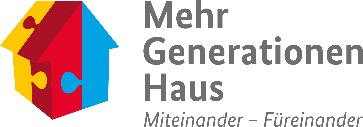 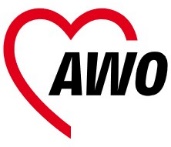 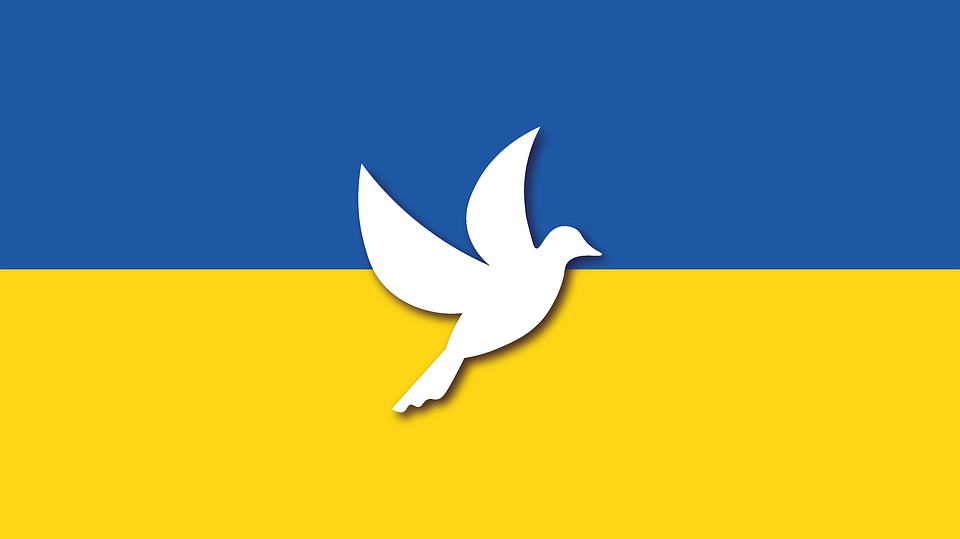 Angebote für Ukrainer/-innenim AWO-Mehrgenerationenhaus in der Hillmannstraße 20, AltöttingDeutsch-Kurse für Anfänger mit EhrenamtlichenMontag 9.30-11 Uhr, Dienstag 11-12 Uhr, Donnerstag 11-12 UhrOffene Treffen für Frauen mit und ohne Kinderauch mit Hilfe beim Ausfüllen von Anträgen Mittwoch, 9-11 UhrInformationen zu Anträgen/Formularen und SGB II04.05.2022 – 9.00-11.00 Uhr05.05.2022 – 11.00-13.00 Uhr09.05.2022 – 9.00-11.00 UhrZusatztermin: 09.05.2022 -13.30-15.00 Uhr (nur Anträge!)Singen/Chordienstags 18.00-19.00 Uhr – Kinderdienstags 19.00-20.00 Uhr – Erwachsene(Anmeldung erforderlich!)Interkulturelles Treffen für alle03.04.2022 / 22.04.2022in der Zukunft 1-2 im MonatArbeiterwohlfahrt Kreisverband Altötting e.V. Natalia Laib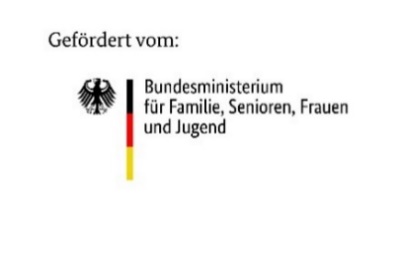 Telefon 08671 6639 oder per E-Mail an awo-kv-aoe.de@t-online.de